Lee A. Johnson, PhD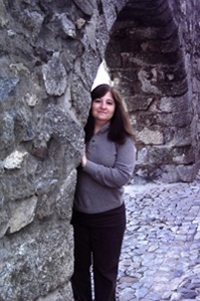 Professor, Religious Studies
325B Brewster
Phone: (252) 737-4305
Email: johnsonle@ecu.edu
VitaeMailing Address:Brewster 325-B
East Carolina University
Greenville, NC 27858-4353Dr. Lee A. Johnson earned the PhD in Biblical Studies from the University of St. Michael's College in the University of Toronto. Her undergraduate degree is from Kansas State University. She joined the ECU faculty in 2010. Dr. Johnson's specialty is Pauline Literature.Useful links for study of the New TestamentFor the study of New Testament GreekFor all canonical and non-canonical Christian writingsFor a digital look at one of the earliest New Testament manuscriptsRecent ArticlesResearchPaul as Letter Writer in a Non-Literate CulturePaul and WomenOral Transmission of the GospelPerformance Criticism and Biblical Interpretation